Информационное письмо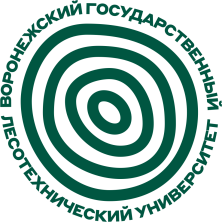 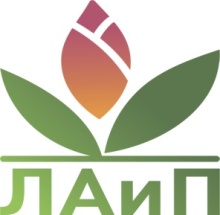 Министерство науки  и высшего образования  РФ Федеральное государственное бюджетное образовательное учреждение высшего образования «Воронежский государственный лесотехнический университет имени Г. Ф. Морозова»  Кафедра ландшафтной архитектуры и почвоведенияприглашает принять участие вМеждународной молодежной научной школе«Воспроизводство, мониторинг и охрана природных, природно-антропогенных и антропогенных ландшафтов» (для студентов, аспирантов, молодых учёных образовательных и научно-исследовательских организаций лесного профиля)20-21 октября 2021 годаСекции:Охрана и мониторинг природных ландшафтовВоспроизводство, охрана и мониторинг природно – антропогенных ландшафтовВоспроизводство, охрана и мониторинг антропогенных ландшафтовОрганизационный комитетТихонова Е.Н. (председатель) - заведующий кафедрой ландшафтной архитектуры и почвоведения ФГБОУ ВО «ВГЛТУ»Царегородцев А.В. (зам. председателя) - доцент кафедры ландшафтной архитектуры и почвоведения ФГБОУ ВО «ВГЛТУ»Карташова Н.П. -  доцент кафедры ландшафтной архитектуры и почвоведения ФГБОУ ВО «ВГЛТУ»Кочергина М.В. -  доцент кафедры ландшафтной архитектуры и почвоведения ФГБОУ ВО «ВГЛТУ»Одноралов Г.А. -  доцент кафедры ландшафтной архитектуры и почвоведения ФГБОУ ВО «ВГЛТУ»Лукина И.К. -  доцент кафедры ландшафтной архитектуры и почвоведения ФГБОУ ВО «ВГЛТУ»Хазова Е.П. -  доцент кафедры ландшафтной архитектуры и почвоведения ФГБОУ ВО «ВГЛТУ»Фурменкова Е.С. -  доцент кафедры ландшафтной архитектуры и почвоведения ФГБОУ ВО «ВГЛТУ»Деденко Т.П. – доцент кафедры ландшафтной архитектуры и почвоведения ФГБОУ ВО «ВГЛТУ»Малинина Т.А. – доцент кафедры ландшафтной архитектуры и почвоведения ФГБОУ ВО «ВГЛТУ»Голядкина И.В. – доцент кафедры ландшафтной архитектуры и почвоведения ФГБОУ ВО «ВГЛТУ»Новиков В.А. -  доцент кафедры ландшафтной архитектуры и почвоведения ФГБОУ ВО «ВГЛТУ»Кулакова Е.Н. -  ст. преподаватель кафедры ландшафтной архитектуры и почвоведения ФГБОУ ВО «ВГЛТУ»Бархударян Д.А. -  преподаватель СПО кафедры ландшафтной архитектуры и почвоведения ФГБОУ ВО «ВГЛТУ»Мануковская А.В. -  преподаватель СПО кафедры ландшафтной архитектуры и почвоведения ФГБОУ ВО «ВГЛТУ»Трещевская С.В. (секретарь) – преподаватель кафедры ландшафтной архитектуры и почвоведения ФГБОУ ВО «ВГЛТУ»УСЛОВИЯ УЧАСТИЯ:Форма участия в научном мероприятии – очная, заочная (публикация материалов). Рабочий язык конференции – русскийАвторские материалы, оформленные в соответствии с требованиями, принимаются в электронном виде по e-mail: laipvglty2021@mail.ru до 30.09.2021Объем публикаций – от 4-6 страниц. Язык конференции – русский. Участие в конференции и публикация статьи бесплатная. Просим подтвердить форму участия, прислав заполненную регистрационную форму до 01.10.2021 по адресу: laipvglty2021@mail.ruОргкомитет располагается по адресу: 394087, г. Воронеж, ул. Тимирязева, 8; ВГЛТУ, Кафедра ландшафтной архитектуры и почвоведения, ауд. 208. Телефон 84732537326E-mail: laipvglty2021@mail.ruКонтактное лицо – преподаватель, Трещевская Светлана Викторовна Публикация материалов конференцииОпубликование статей в электронном сборнике бесплатное. Статью, анкету, рецензию присылать отдельными документами, одним письмом и файлы называть по образцу:Иванов А.А., статья.Иванов А.А., анкета.Иванов А.А., рецензия.К каждой статье необходимо прикрепить скан рецензии на статью в двух форматах: текст в ворде и скан в pdf или в jpeg.  Выпуски журнала будут размещены в РИНЦ на сайте электронной библиотеки www.elibrary.ru  ВАЖНЫЕ ДАТЫПодтверждение формы участия: до 01.10.2021Прием материалов к публикации: до 30.09.2021Дата работы конференции: 20.10.2021-21.10.2021Анкета участника конференцииТРЕБОВАНИЯ К ОФОРМЛЕНИЮ СТАТЕЙ:Статья должна содержать: УДК, название статьи на русском и английских языках, ФИО автора(ов), должность, звание, название организации на русском и английском языках, аннотация на русском и английском языках, ключевые слова на русском и английском языках.Все статьи проходят обязательную процедуру рецензирования, за выявленный плагиат несут ответственность авторы, оригинальность статей не менее 65%. Объем публикации 4-6 страниц. Количество авторов одной статьи не более 5-ти. Поля – 2,0 см с каждой стороны; Шрифт - TNR, кегль 12, межстрочный интервал – 1,25; ссылки на литературу в квадратных скобках. Список литературы обязателен.В статье обязательно должна быть аннотация и ключевые слова (на русском и английском языках).УДК в левом верхнем углу, название статьи должно быть написано прописными буквами на русском языке, не отступая от верхнего поля, без переносов, выравнивание по центру. Следующая строка, форматирование слева.Далее в две колонки, 12 шрифт, межстрочный интервал – одинарный: Ф.И.О. автора, ученая степень, ученое звание, должность, место работы, страна, город (в левой колонке на русском языке, в правой на английском). Далее аннотация и ключевые слова (на русском и английском языках). Объем аннотации 50-100 слов (12 шрифт, межстрочный интервал – 1,25).Ссылки на цитируемую литературу приводятся общим списком в конце статьи по алфавиту. Ссылки на цитируемую литературу в тексте приводятся в квадратных скобках. Список литературы для статьи - не менее 5 и не более 15 источников. Самоцитирование в списке литературы не более 30%.Материалы для публикации предоставляются в оргкомитет в отредактированном виде, авторы несут ответственность за достоверность представленных данных.Пример оформления статьиУДКИННОВАЦИОННЫЕ МЕТОДЫ ОБУЧЕНИЯINNOVATIVE METHODS OF TRAININGИванов А.А., кандидат экономических наук, доцентФГБОУ ВО «Воронежский государственный лесотехнический университет им. Г.Ф. Морозова», Россия, Воронеж.Ivanov A.A., Candidate of Economic Sciences, associate professorFGBOU VO « Voronezh State University of Forestry and Technologies named after G.F. Morozov», Voronezh, Russia.Аннотация:Abstract:Ключевые слова:Keywords:ОСНОВНОЙ ТЕКСТОсновной текст (выравнивание по ширине, шрифт 12, интервал 1,25)СПИСОК ЛИТЕРАТУРЫУчастникФамилияУчастникИмяУчастникОтчествоУчастникМесто работыУчастникДолжностьУчастникУченая степеньУчастникЗваниеУчастникТелефон рабочийУчастникE-mailУчастникТема докладаКол-во страницСекция/научное направлениеФорма участия (очно/заочно)